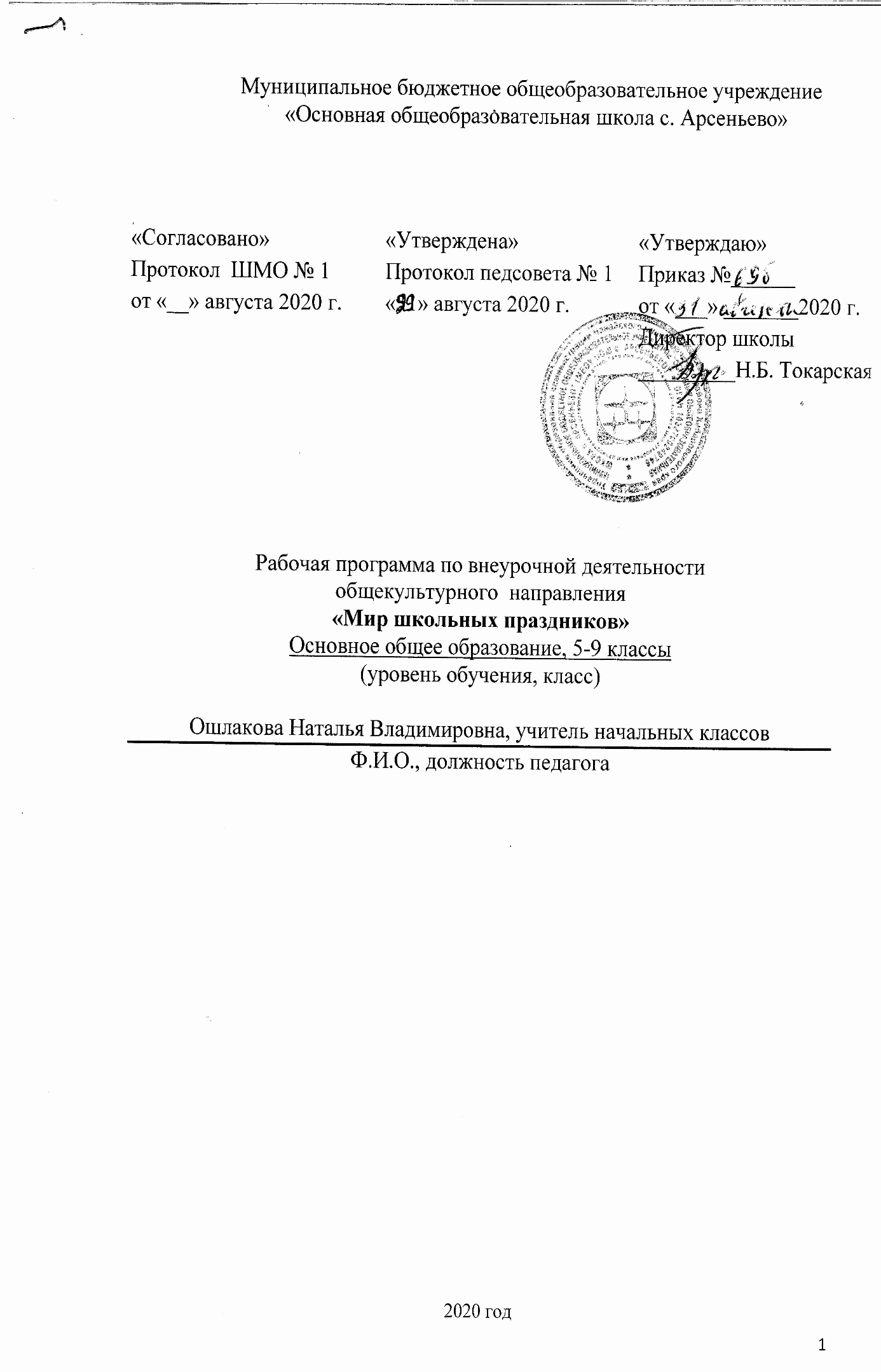 1. ПОЯСНИТЕЛЬНАЯ ЗАПИСКА.Рабочая программа внеурочной деятельности для 5-9 классов по теме «В мире школьных праздников» составлена в соответствии с требованиями Федерального государственного образовательного стандарта основного общего образования и на основе Примерной программы организации внеурочной деятельности. Начальное и основное образование. Под ред. В.А. Горского. Программа рассчитана на 34 часа по 1  часу в неделюРабочая программа внеурочной деятельности «Мир школьных праздников» была разработана на основе:Федерального государственного образовательного стандарта основного общего образования;Концепции духовно-нравственного развития и воспитания личности гражданина России;планируемых результатов основного общего образования с учетом межпредметных и внутрипредметных связей;Данная программа создает условия для культурного, социального, профессионального самоопределения и творческой самореализации личности ребёнка, а так же способствует ее интеграции в мировой и отечественной культуре.Программа внеурочной деятельности педагогически целесообразна, потому что способствует:более разностороннему раскрытию индивидуальных способностей ребенка;развитию у учащихся заинтересованности к различным видам деятельности;желанию активно участвовать в продуктивной общественной жизни;развитию умения у учащихся самостоятельно организовать своё свободное время.Основной формой деятельности в программе является праздник. Праздник - это социально- культурное явление. Хорошо организованный и продуманный детский праздник выводит детей из состояния статистов, слепых исполнителей воли взрослых и становится поводом проявить себя, выразить внимание к другим людям, вступить с ними в неформальный эмоционально окрашенный контакт. Творческая активность, ответственность, умение подчиняться правилам, умение взаимодействовать - все черты характера, которые формируются при реализации проекта, помогут детям вписаться во взрослую общественную жизнь. Помогут создать свой вариант жизни, достойный человека. Вторая важная для нас идея, воплощенная в данной программе - отдых, развлечение и развитие подростков будут наиболее качественными, если будет осуществлено взаимодействие подростков, родителей и педагогов. Цель программы. Создание оптимальных условий для духовного, интеллектуального развития детей, повышения познавательного интереса, поддержки и дальнейшего развития детского творчества, формирования навыков организации содержательного досуга при взаимодействии детей, педагога и родителей.Задачи:Создать условия для достижения успеха детьми, педагогами, условия для ихтворческого самовыражения и самореализации; включить детей в социальнозначимую деятельность в сфере досуга;Возродить традиции организации воспитательной работы и дополнительногообразования в условиях реализации федеральных государственныхобразовательных стандартов;Создать в школе стабильно функционирующую систему детских праздников.Максимально включить родителей в досуговую деятельность.Разработать и реализовать новые технологии досуговой деятельности.Способствовать установлению более тесных отношений между детьми иродителями.Развить коммуникативную культуру детей и подростков на основе сотворчества.Формировать установку на здоровый образ жизни.Оказание помощи родителям в развитии у детей социального опыта,коммуникативных навыков и умений;Оказание помощи родителям в формировании нравственного образа жизни семьи,в профилактике и диагностике наркомании, в предупреждении других негативныхпроявлений у детей и подростков;Использование различных форм сотрудничества с отцами, вовлечение их всовместную с детьми творческую, социально значимую деятельность;Вовлечение родителей в совместную с детьми деятельность с целью расширениявоспитывающей среды, увеличение диапазона позитивных влияний наразвивающуюся личность ребёнка.Программа создаётся для обучающихся, родителей и педагогов.При обучении по данной программе можно достичь следующих результатов: Создание эмоционально - комфортных условия для занятий всех субъектов воспитательного процесса.Позитивная мотивация детей, педагогов, родителей к участию в жизни коллектива,содержательно – полноценному досугу, здоровому образу жизни.Приобретение опыта сотворчества и взаимодействия в коллективной деятельностидетей и взрослыхСоздание у учащихся положительного имиджа организации школьных праздников.раскрыть творческий потенциал ребенка.Вовлечение детей в увлекательный мир организаторов досуговых мероприятий. Раскрепостить учащихся на сцене, при общении с залом и другой аудиторией, Сформировать позитивную «Я – концепцию». Обучить детей методике проведения игр, составления (авторской разработки) сценариевдосуговых мероприятий. Сформировать детский коллектив единомышленников. Сформировать лидерские качества Сформировать жизненное и личностное самоопределениеЦЕЛЬ ВНЕУРОЧНОЙ ДЕЯТЕЛЬНОСТИ:Создание воспитывающей среды, обеспечивающей активизацию социальных, интеллектуальных интересов учащихся в свободное время, развитие здоровой, творчески растущей личности, со сформированной гражданской ответственностью и правовым самосознанием, подготовленной к жизнедеятельности в новых условиях, способной на социально значимую практическую деятельность, реализацию добровольческих инициатив. ЗАДАЧИ ВНЕУРОЧНОЙ ДЕЯТЕЛЬНОСТИ:Организовать общественно-полезную досуговую деятельность учащихся.Вовлечь учащихся в разностороннюю творческую деятельность.Формировать навыки позитивного коммуникативного общения.Развивать навыки организации и осуществления сотрудничества с педагогами, учащимися разных возрастов и их родителями в решении общих проблем.Воспитывать трудолюбие, волю, настойчивость, развивать умение ставить цель и организовывать свою деятельность по ее достижению, способность преодолевать трудности, анализировать результаты и корректировать свои планы.Формировать позитивное отношение к базовым общественным ценностям (человек, семья, Отечество, природа, мир, знания, труд, культура).Способствовать знанию основ и стремлению к здоровому образу жизни.Углубление содержания, использование новых форм и методов занятости учащихся в свободное от учёбы время.ОТЛИЧИТЕЛЬНЫЕ ОСОБЕННОСТИ ПРОГРАММЫПрограмма “Мир школьных праздников” предлагает каждому ребенку свободный выбор деятельности, возможность реализоваться в разнообразном творчестве, создание ситуации успеха для каждого, возможность получить более высокий личностный статус и позитивную “Я - оценку”, а также эмоционально-психологическую защиту. Именно здесь создаются условия для максимальной социальной адаптации, здесь развиваются творческие качества личности.Организация жизнедеятельности школьников во внеурочное время предоставляет им широкие возможности самореализации в различных видах социально и личностно значимой деятельности, образцов высокой культуры, нравственности, духовности, позитивного взаимодействия человека с окружающей средой.Важной особенностью занятий по данной программе является возможность организации коллективной творческой деятельности  школьников, направленной на развитие навыков общения, взаимодействия и сотрудничества. Научить сотрудничать – значит научить добиваться желаемого, не ущемляя интересов других людей.ПРОГРАММА ПОСТРОЕНА С СОБЛЮДЕНИЕМ СЛЕДУЮЩИХ ПРИНЦИПОВ:добровольность;общественная направленность;учет возрастных и индивидуальных особенностей учащихся;предоставление самостоятельности и опора на инициативу;учет интересов ребенка;содружество и сотворчество детей и взрослых.СРОКИ РЕАЛИЗАЦИИ ПРОГРАММЫПрограмма рассчитана на 1 час в неделю, 34 часа в годФОРМЫ КОНТРОЛЯУтренники, выставки, викторины, обмен мнениями, выступления на конкурсах и концертах, праздниках, подготовка презентации, фотовыставка, создание портфолио.В РЕЗУЛЬТАТЕ ОСВОЕНИЯ ПРОГРАММЫ ОБУЧАЮЩИЕСЯ ОВЛАДЕЮТ СЛЕДУЮЩИМИ УНИВЕРСАЛЬНЫМИ ДЕЙСТВИЯМИ:Личностные универсальные учебные действияРазвитие доброжелательности, позитивного отношения к жизни.Развитие компетентности в вопросах нормативного поведения.Ориентация в нравственном содержании и смысле как собственных поступков, так и поступков окружающих людей.Выделение нравственного содержания своих поступковКоммуникативные универсальные учебные действияФормирование умения продуктивного взаимодействия, умения совместного принятия решенияРазвитие коммуникативных умений в процессе межличностного взаимодействия.Коммуникация как взаимодействие и коммуникация как сотрудничествоПризнание возможности существования различных точек зрения и права каждого иметь своюВыражение своего мнения и аргументация свое точки зренияРегулятивные универсальные учебные действияУмение контролировать процесс и результаты своей деятельностиУмение адекватно оценивать свою деятельностьУмение адекватно воспринимать оценку со стороныУмение взаимодействовать со взрослыми и сверстниками в совместной деятельностиФормирование основ оптимистического восприятия мираФормирование готовности к преодолению трудностейСодержание Содержание программы предполагает проведение занятий   в форме: беседы, видеопутешествия, игр, конкурсов, викторин, творческой мастерской. На занятиях воспитанники знакомятся с классификацией видов искусств и их характеристиками, биографией знаменитых деятелей искусства, знакомятся с историей календарных праздников и готовятся к их проведению – разрабатывают сценарии, оформляют поздравительные открытки и газеты, готовят номера к праздничным концертам, выступления на классных и школьных мероприятиях (Новый год, День защитника Отечества, 8 Марта, День Победы и т.п.).Занятия проводятся не только в стенах школы, но и за её пределами. Программа предполагает использование таких форм работы как экскурсии в парк культуры и отдыха, походы в выставочный зал, музей, библиотеку, театр, кинотеатр. Это даёт возможность воспитанникам получать новую информацию в нестандартной обстановке, более доступно, наглядно и как результат более продуктивно. Знакомство и посещение культурных центров даёт воспитанникам представление об историческом прошлом нашего народа и донского края, возможность познакомиться с историческими фактами, прикоснуться к прошлому в картинах, книгах, экспонатах, экспозициях, театральных постановках, кинофильмах. Освоение содержания программы кружка способствует интеллектуальному, творческому, эмоциональному развитию воспитанников. При реализации содержания программы учитываются возрастные и индивидуальные возможности школьников, создаются условия для успешности каждого ребёнка.Основу программы составляют инновационные технологии: личностно-ориентированные, адаптированного обучения, индивидуализация, ИКТ-технологии.Тематическое планирование «Мир школьных праздников»5-9 классыСПИСОК ЛИТЕРАТУРЫ.Асмолов А.Г. Системно-деятельностный подход к разработке стандартов нового поколения. М.: Педагогика, 2009. Концепция Федеральных государственных образовательных стандартов общего образования / Под ред. А.М. Кондакова, А.А. Кузнецова. М.: Просвещение, 2012. Национальная образовательная инициатива «Наша новая школа»: [Электронный документ]. Режим доступа: http://mon.gov.ru/dok/akt/6591 Постановление Главного государственного санитарного врача РФ от 29.12.2010 № 189 «Санитарно-эпидемиологические требования к условиям и организации обучения в общеобразовательных учреждениях» (СанПиН 2.4.2.2621—10). Приказ Министерства образования и науки РФ от 24.11.2011 № МД 1552/03 «Рекомендации по оснащению общеобразовательных учреждений учебным и учебно-лабораторным оборудованием, необходимым для реализации ФГОС основного общего образования, организации проектной деятельности, моделирования и технического творчества обучающихся». Примерная основная образовательная программа образовательного учреждения. Основная школа. М.: Просвещение, 2011. Примерные программы внеурочной деятельности / Под ред. В.А Горского. М.: Просвещение, 2010. Все праздники России на 2020-20217 год [Электронный документ]. Режим доступа: http://mon.gov.ru/pro/pnpoИнтернет — ресурсыhttp://www.metodkabinet.eu/http://www.uroki.net/doc.htmhttp://mir-prazdnikov.ruhttp://www.otrok.ru/http://www.1september.ru/№Время проведенияНазвание темыФорма проведенияКол-во часов  Дата прове -денияСентябрьСентябрьСентябрьСентябрьСентябрь11 неделя1сентября – День знаний.  Торжественная линейка122 неделя Экскурсия в осенний лес. Сбор природного материалаЭкскурсия133 неделя  Конкурс осенних букетов и композиций. Конкурс «Осень вфотообъективе.»Конкурс144 неделяПодготовка ко Дню учителя.1ОктябрьОктябрьОктябрьОктябрьОктябрь5 1 неделяАкция «Поздравь пожилого человека»Праздник, 162  неделяПраздник «день учителя»173  неделя Подготовка к празднику «Золотая осень»184  неделя Проведения праздника «Золотая осень»Праздник1НоябрьНоябрьНоябрьНоябрьНоябрь91  неделя Презентация «День народного единения» Устный журнал1102-3 неделя Подготовка празднику «День матери»2114  неделя Проведение праздника «День матери»Праздник1ДекабрьДекабрьДекабрьДекабрьДекабрь121  неделя  Зимние развлечения на улице.Игры1132-3 неделяПодготовка к новогодним праздникам2144  неделяПроведение праздника «В гостях у сказки»1ЯнварьЯнварьЯнварьЯнварьЯнварь152 неделя Зимние забавыИгра1163 неделяПраздник «Святочные гадания»Праздник1174 неделя Конкурс фотографий «Моя малая Родина»Конкурс1ФевральФевральФевральФевральФевраль181 неделя Подготовка презентаций классов «Минута славы»Презентация 1192 неделяПодготовка к   23 февраляСмотр строя и песни1203 неделяПраздник 23 февраля, смотр строя и песниПраздник1214 неделяПодготовка праздника к международному женскому днюВыставка1МартМартМартМартМарт221 неделя Подготовка праздника к международному женскому дню1232 неделяУчастие в проведении праздника, посвященного Международному женскому дню  Праздник1243 неделяПодготовка  весенних праздников Всероссийская неделя музыки для детей и юношестваИгра «Угадай мелодию», караоке «Вместе весело»1АпрельАпрельАпрельАпрельАпрель251 неделя День смеха в школе1262 неделяДень космонавтики. «Космос-это мы»1273 неделяПодготовка к празднику 9 маяконцерт1284 неделяПодготовка к празднику 9 мая1МайМайМайМайМай291 неделя  Концерт, посвященный 9 мая1302-3 неделяПодготовка и участие в «Последнем звонке»праздник2314 неделяПодготовка к Международному дню защиты детей1Всего часовВсего часовВсего часовВсего часов34